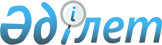 О внесении изменений в постановления Правительства Республики Казахстан от 25 августа 2006 года N 822 и 14 декабря 2006 года N 1204Постановление Правительства Республики Казахстан от 26 декабря 2007 года N 1288



      Правительство Республики Казахстан 

ПОСТАНОВЛЯЕТ

:




      1. Внести в некоторые решения Правительства Республики Казахстан следующие изменения:




      1) в 
 постановлении 
 Правительства Республики Казахстан от 25 августа 2006 года N 822 "О Среднесрочном плане социально-экономического развития Республики Казахстан на 2007-2009 годы (второй этап) (САПП Республики Казахстан, 2006 г., N 33, ст. 357)":



      в Среднесрочном плане социально-экономического развития Республики Казахстан на 2007-2009 годы, утвержденном указанным постановлением:



      в разделе 5. "Перечень приоритетных бюджетных инвестиционных проектов (программ) на 2007-2009 годы в разрезе действующих и разрабатываемых государственных и отраслевых (секторальных) программ":



      в перечне приоритетных местных бюджетных инвестиционных проектов (программ), финансируемых за счет целевых трансфертов на развитие и кредитования из республиканского бюджета, на 2007-2009 годы:



      в подразделе "Государственная программа социально-экономического развития города Астаны на 2006-2010 годы":



      в строке, порядковый номер 563:



      в графе 5 цифры "1448527" заменить цифрами "1237140";



      в графе 7 цифры "767452" заменить цифрами "578025";



      в строке, порядковый номер 564:



      в графе 4 цифры "2007" заменить цифрами "2008";



      в графе 5 цифры "8072500" заменить цифрами "11472500";



      в графе 7 цифры "5049059" заменить цифрами "5238486";



      графу 8 дополнить цифрами "4010573";



      в строке, порядковый номер 566:



      в графе 4 цифры "2008" заменить цифрами "2009";



      в графе 5 цифры "5000000" заменить цифрами "5056572";



      в графе 8 "3955000" заменить цифрами "1189427";



      графу 9 дополнить цифрами "2867145";



      в строке "Итого по Программе":



      в графе 8 цифры "169248592" заменить цифрами "170493592";



      в графе 9 цифры "27462374" заменить цифрами "30329519";




      2) в 
 постановлении 
 Правительства Республики Казахстан от 14 декабря 2006 года N 1204 "О реализации Закона Республики Казахстан "О республиканском бюджете на 2007 год":



      в приложении 3 к указанному постановлению:



      в функциональной группе 08 "Культура, спорт, туризм и информационное пространство":



      по администратору 206 "Министерство культуры и информации Республики Казахстан":



      в программе 006 "Целевые трансферты на развитие областным бюджетам, бюджетам городов Астаны и Алматы на развитие объектов культуры":



      в строке "Зона кратковременного отдыха для жителей города Астаны на водохранилище реки Коянды" цифры "767452" заменить цифрами "578025";



      в строке "Строительство "Универсальный киноконцертный зал на 3500 мест в городе Астане" цифры "5049059" заменить цифрами "5238486".




      2. Настоящее постановление вводится в действие со дня подписания.

      

Премьер-Министр




      Республики Казахстан


					© 2012. РГП на ПХВ «Институт законодательства и правовой информации Республики Казахстан» Министерства юстиции Республики Казахстан
				